День шестой «День смеха»   Сегодня ребят посетили гости это человек рассеянный,   с улицы бассейной. Он поведал ребятам о том, что вот уже многие годы не может попасть в Ленинград. Насмешил и поиграл в разные подвижные игры с непоседами.                                                                                                                          На смешу рассеянному пришли два клоуна Бим и Бом. Бим показывал фокусы, угощал ребят воздушными лакомствами, которые почему то видел только он один. Его товарищ всё время над ним подшучивал и смешил всех ребят. По мнению непосед на рефлексии дня все пришли к единому мнению о том, что день смеха удался на славу.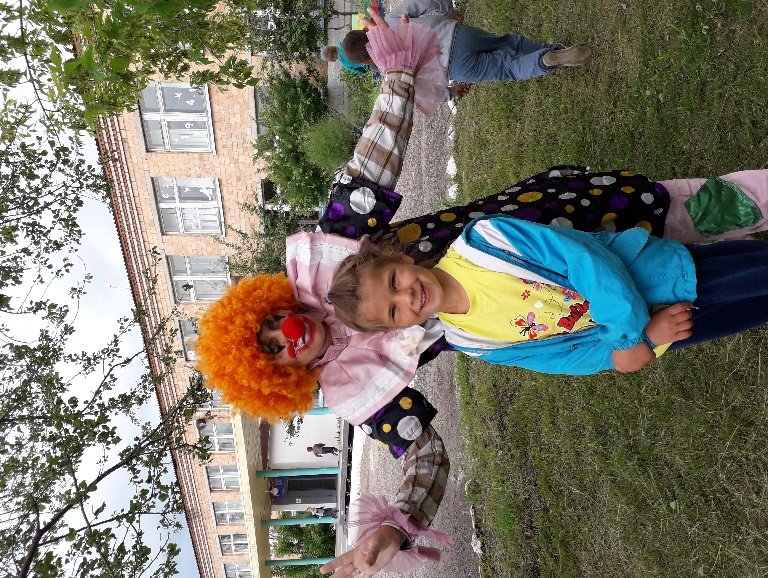 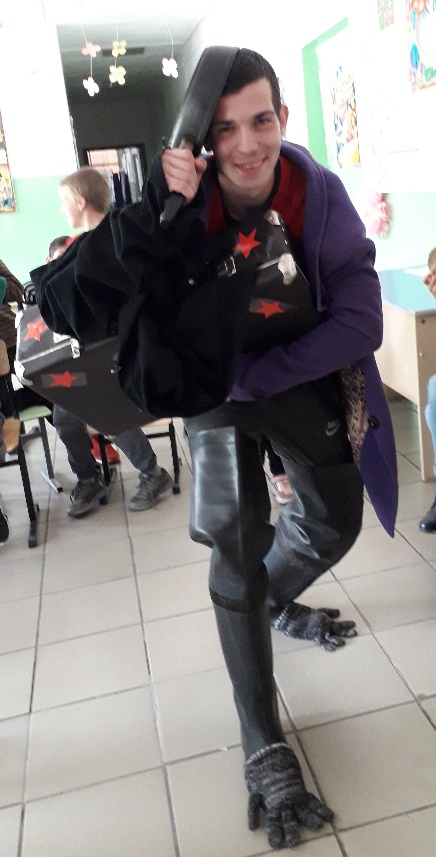 